Las oficinas regionales manejan directamente toda solicitud relacionada a equipos o materiales deportivos. Entre los  equipos y materiales que se prestan o donan para la mayoría de las disciplinas se encuentran:Balones Bates Carpas inflables (solo las prestan) *Dinero para adquirir materiales Guantes de boxeo MallasSilla de ruedas* Nota – El servicio de Carpas Inflables no se fomentará entre la ciudadanía. Si aun así insiste en el servicio se le dará al ciudadano el número de teléfono del municipio para coordinar disponibilidad y entrega. Personas interesadas en solicitar que se les preste o done equipo y/o materiales para deportes.Si la oficina regional no tiene el equipo que se solicitó, el Director Regional podría referirlo al comité evaluador de la oficina central para evaluar si cualifica para un donativo de dinero con el propósito de adquirir los materiales deportivos.  Localice en el directorio la oficina regional correspondiente para recibir el servicio:Directorio del Departamento de Recreación y DeportesSi va a entregar la carta de solicitud en persona debe ser en los horarios de 7:00 AM a 3:00 PM.No conlleva costos.Enviar una carta al Director Regional solicitando el equipo o materiales que necesite. Puede ser por correo, fax o llevarla en persona dentro de los horarios de 7:00 AM a 3:00 PM.  La carta debe incluir lo siguiente:Información de contactoFecha de la actividadPropósito de la actividadMateriales o equipo que necesitan¿Quiénes pueden solicitar equipo o materiales? – Cualquier ciudadano o entidad con o sin fines de lucro puede llamar para solicitar equipo o material deportivo.Página Web Departamento de Recreación y Deportes –http://www.drd.gobierno.pr/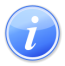 Descripción del Servicio 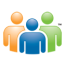 Audiencia y Propósito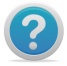 Consideraciones 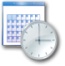 Lugar y Horario de Servicio 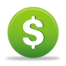 Costo del Servicio y Métodos de Pago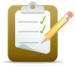 Requisitos para Obtener Servicio 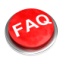 Preguntas Frecuentes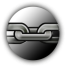 Enlaces Relacionados                                                                                                    